Strukturwandel im Ruhrgebiet								AB 1Fach: Geographie / PGW / Geschichte / GesellschaftArbeitsaufträge:Recherchiere im Portal Statista (www.statista.de) statistische Daten.Zu diesem Aspekt werde ich statistische Daten recherchieren: ________________________________Diese Statistiken habe ich gefunden:___________________________________________________________________________________________________________________________________________________________________________________________________________________________________________________________________________________________________________________________________________________________________________________________Arbeite nun mit einer Statistik weiter und analysiere sie.Du findest bei Statista immer einen kurzen Text mit weiterführenden Hintergrundinformationen unter der Statistik.Prüfe, welche Nutzung der Daten dir das Urheberrecht gestattet.Tipp: Rechts neben der Statistik gibt es „FAQ“ (Frequently Asked Questions).Erkunde weitere hilfreiche Nutzungsmöglichkeiten.Zur Verwendung in Präsentationen gibt es hilfreiche Werkzeuge. Klicke darauf und notiere, welchen Mehrwert du bei der Vorbereitung von Referaten erhältst: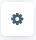 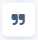 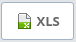 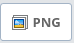 Schritt 1Den äußeren Rahmen bestimmen (Titel und rechts neben der Statistik)Nenne den Inhalt der Tabelle. Er ist im Titel genannt.Nenne, wenn es angegebenen ist, das Jahr oder den Zeitraum, um den es geht.Nenne den Raum, um den es geht.Nenne die Quelle, woher die Daten stammen.Schritt 2 Die Tabelle lesen und Inhalte erklärenWelche Bestimme die Bestandteile der Tabelle: Welche Angaben werden in den Zeilen gemacht (von links nach rechts)? Welche Angaben werden in den Spalten gemacht (von oben nach unten)?Welche Darstellungsform wurde gewählt (Säulendiagramm, Balkendiagramm, …)? Handelt es sich um absolute oder relative Zahlen? Fehlen Daten – wenn ja, wieso?Schritt 3Die Zahlen analysierenBeschreibe die Entwicklungen.Achte auf auffällige Werte, die von den anderen (deutlich) abweichen.Lassen sich Zahlen vergleichen oder zusammenfassen?Überlege, ob eine Umrechnung in Prozentzahlen oder einen Indexwert die Aussage besser veranschaulichtSchritt 4Aussagen formulierenFasse die wichtigsten Aussagen der Tabelle in mehreren Sätzen zusammen. Jemand, der die Tabelle nicht vorliegen hat, soll ihren Kerninhalt dadurch verstehen.Überlege, welche Ereignisse, Entwicklungen oder andere Faktoren die Daten möglicherweise beeinflusst haben. Wirft die Statistik Fragen auf, die es zu beantworten gilt? Möglicherweise benötigst du hierfür die Hintergrundinformationen unter der Statistik und dein Vorwissen.Schritt 5Die Statistik beurteilenWurden die Zahlen sinnvoll im Diagramm umgesetzt? Gibt es Ungenauigkeiten? Gibt es Unstimmigkeiten, z. B. verändern sich die Abstände auf den Achsen, sodass Sachverhalte verzerrt oder verfälscht werden?Sind die Zahlen noch aktuell?Verfolgt der Autor mit der Statistik möglicherweise eine Absicht?